Letter from Humberto Maturana to Heinz von FoersterFebruary 5 1973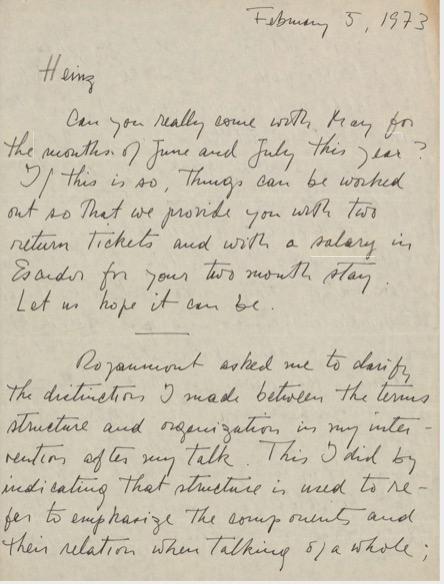 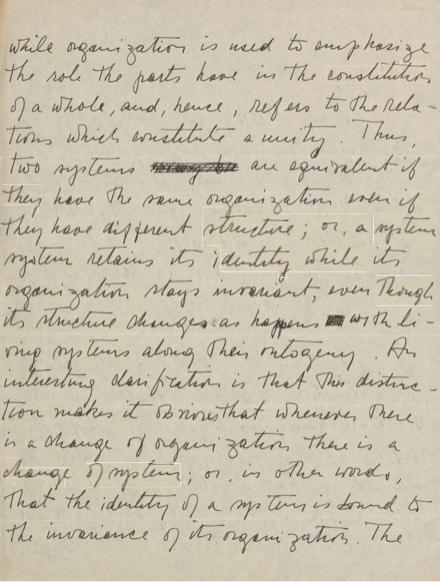 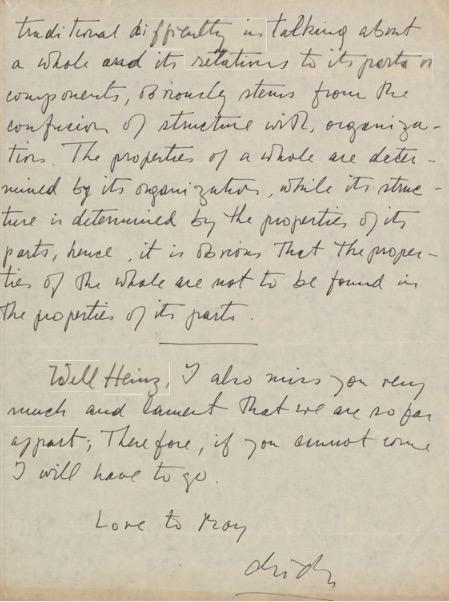 